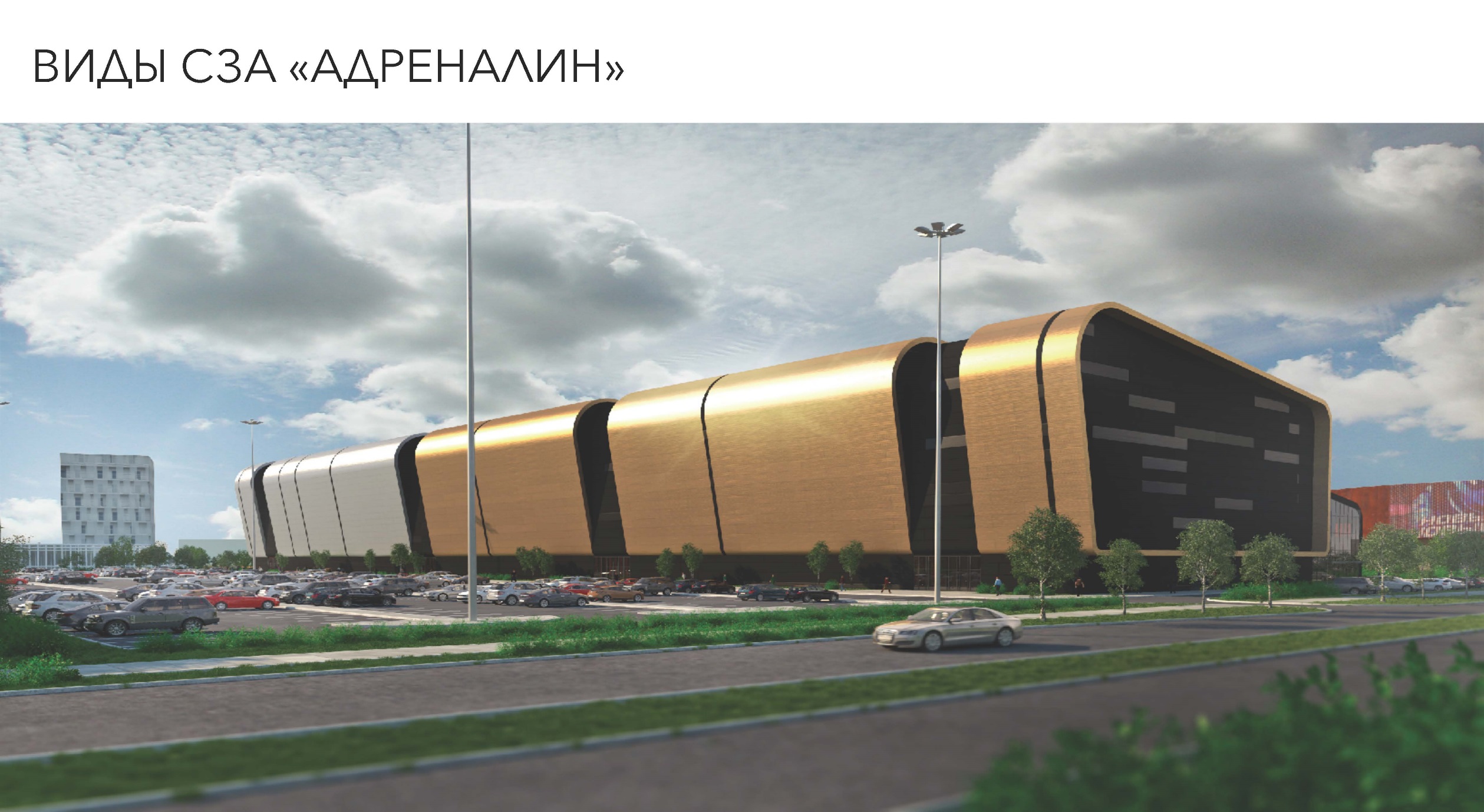 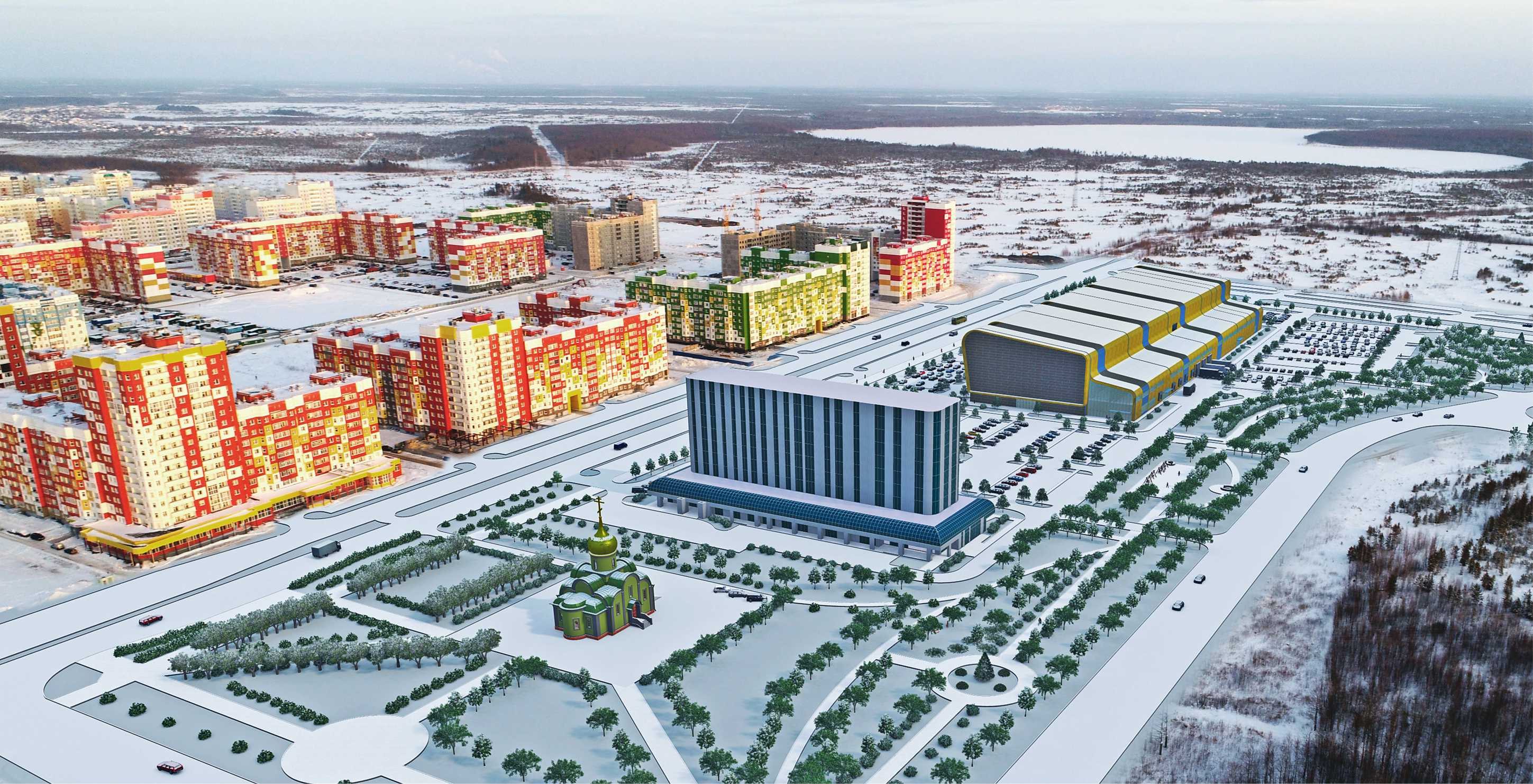 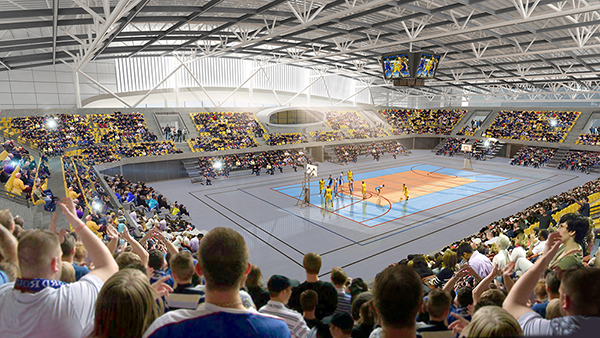 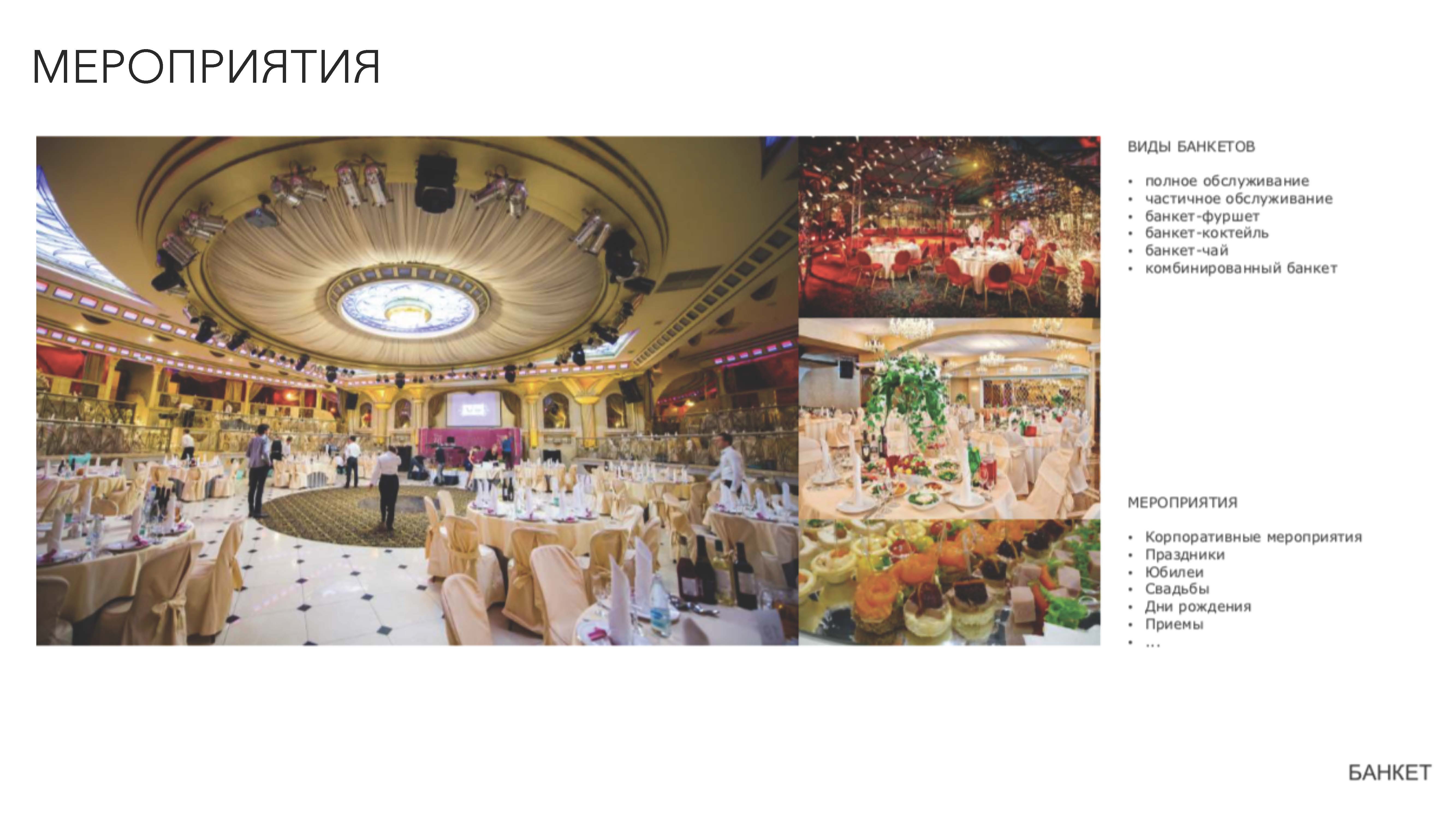 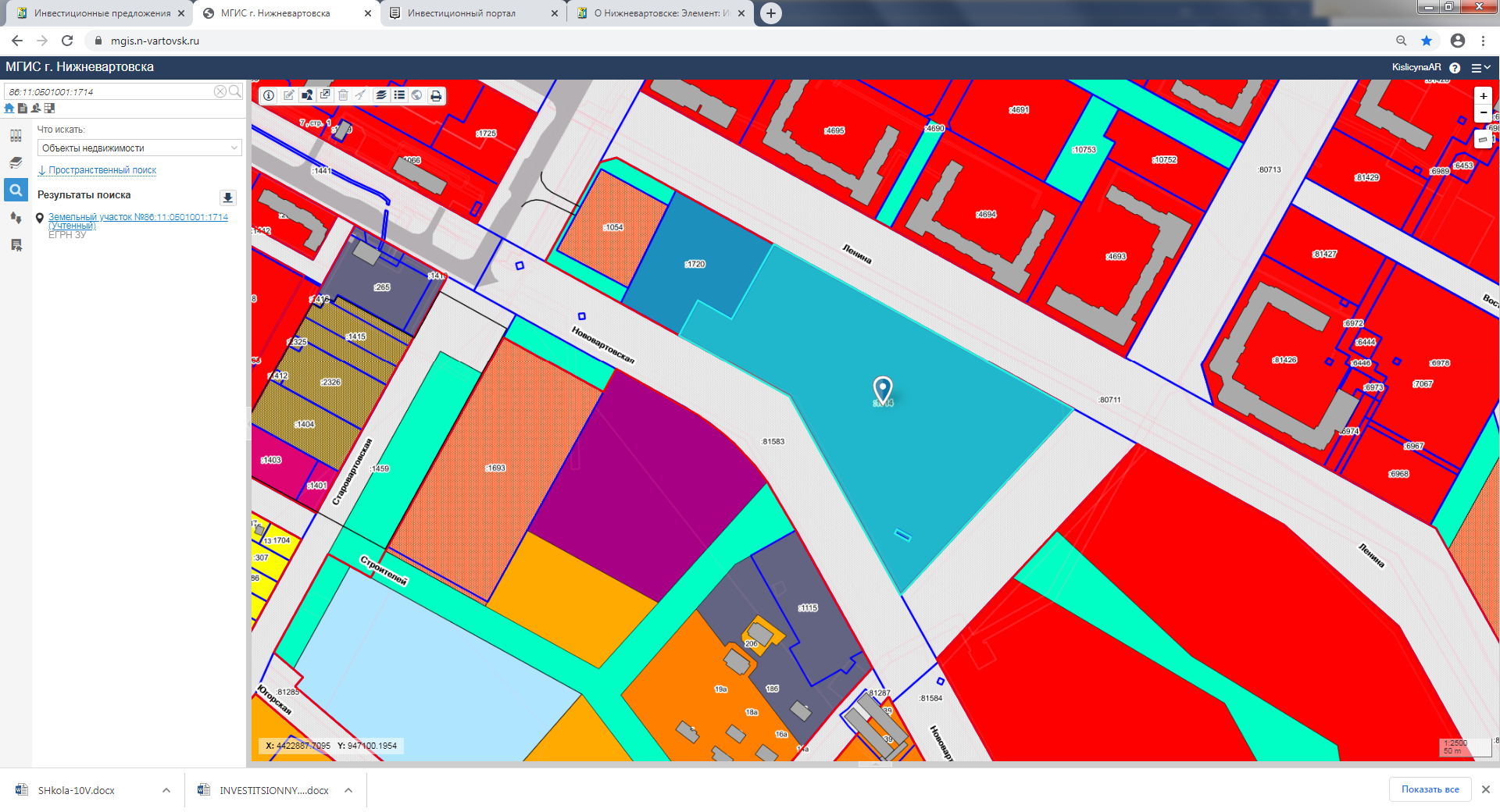 Наименование инвестиционного проектаСоздание объекта "Многофункциональный комплекс в 27 квартале" города Нижневартовска на условиях концессионного соглашенияПрограмма (СЭР, ПКР)Государственная программа ХМАО-Югры "Развитие физической культуры и спорта", утвержденная постановлением Правительства ХМАО-Югры от 05.10.2018 №342-пМуниципальная программа "Развитие социальной сферы города Нижневартовска на 2019 - 2030 годы", утвержденная постановлением Администрации города Нижневартовска от 27.08.2018 №1167Характеристика проектаОбъект спорта на 5000 зрителей:- месторасположение - 27 квартал города Нижневартовска;- общая площадь объекта - 15 800 кв. м;- этажность - 2 этажа;- единовременная пропускная способность - 477 чел./смена;- количество спортсменов, которые будут проходить спортивную подготовку на базе спортивного сооружения - 1 300 человек.Цель реализации проекта Развитие инфраструктуры для занятий массовым спортом. Проведение масштабных спортивных и культурных мероприятий.Планируемый объем инвестиций, тыс. руб.Ориентировочная сметная стоимость строительства 3 103 226 Расчетное количество рабочих мест39Срок реализации проекта2020 - 2022 гг.Земельный участок (адрес, кадастровый №, площадь)Местоположение: Ханты-Мансийский автономный округ - Югра, город Нижневартовск, Восточный планировочный район (IV очередь строительства), квартал 27Площадь – 55 457 м2Кадастровый номер - 86:11:0501001:1714Информация о точках и ориентировочной стоимости подключения к объектам энергетической и коммунальной инфраструктурТеплоснабжение. Точка подключения - ввод №3 (УТ-21) согласно актуализированной схеме теплоснабжения города Нижневартовска на период до 2032 года и проекту застройки квартала.Технологическое присоединение к сетям водоснабжения и водоотведения отсутствует.Технологическое присоединение к сетям электроснабжения: l и 2 c.ш. PУ-10кB РПЖ-25.Возможные формы поддержки (муниципальные, окружные)имущественная (предоставление земельного участка без торгов)                                      финансовая (финансирование части расходов на создание объекта)                                информационно-консультационная (сопровождение проекта)